社團法人桃園市獸醫師公會 函受文者：如正本收件者發文日期：中華民國113年5月2日發文字號：桃市獸師城字第1130015號速別：速件密等及解密條件或保密期限：普通 附件：無主旨：本會自即日起改制成社團法人，並更名為「社團法人桃園市獸醫師公會」，請 查照。說明：依據獸醫師法、人民團體法、社會團體許可立案作業規定，臺灣桃園地方法院113年4月23日桃院登112法登社字第76號函，法人登記證書登記簿第41冊第44頁第1862號、桃園市政府社會局113年4月11日號府社團字第1130095368號函及本會 113年3月24日第16屆第3次會員代表大會決議辦理。為健全本會管理體制、謀求業務發展及增進會員福祉，本會自112年4月起聲請設立社團法人案，業經臺灣桃園地方法院核准設立，並經登記在案。本會會館地址及電話未改變。正本：本會會員、本會顧問、農業部、農業部動植物防疫檢疫署、農業部獸醫研究所、農業部動植物防疫檢疫署桃園分署、農業部動植物防疫檢疫署基隆分署、農業部動植物防疫檢疫署臺中分署、農業部動植物防疫檢疫署高雄分署、桃園市政府社會局、桃園市政府農業局、桃園市政府衛生局、桃園市政府動物保護處、臺北市動物保護處、新北市政府動物保護防疫處、高雄市動物保護處、各縣市動物防疫所(家畜疾病防治所)、中華民國獸醫師公會全國聯合會、社團法人臺北市獸醫師公會、社團法人新北市獸醫師公會、社團法人臺中市獸醫師公會、社團法人臺南市獸醫師公會、社團法人高雄市獸醫師公會、基隆市獸醫師公會、宜蘭縣獸醫師公會、新竹市獸醫師公會、新竹縣獸醫師公會、苗栗縣獸醫師公會、彰化縣獸醫師公會、南投縣獸醫師公會、雲林縣獸醫師公會、嘉義市獸醫師公會、嘉義縣獸醫師公會、屏東縣獸醫師公會、花蓮縣獸醫師公會、臺東縣獸醫師公會、澎湖縣獸醫師公會、金門縣獸醫師公會、財團法人農業科技研究院、財團法人李崇道博士基金會、財團法人中央畜產會、國立臺灣大學獸醫專業學院、國立中興大學獸醫學院、國立嘉義大學獸醫學系暨研究所、國立屏東科技大學獸醫學院、亞洲大學學士後獸醫學系、桃園市養豬協會、桃園市養牛協會、桃園市養雞協會、桃園市飼料及動物用藥商業同業公會、桃園市寵物商業同業公會、社團法人中華畜牧獸醫交流協會副本：本會秘書室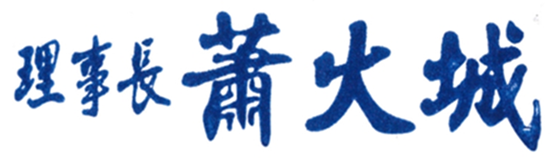 裝訂線